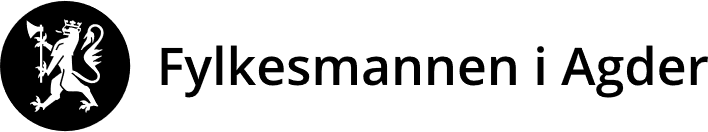 FØLGESKJEMA VED OVERSENDELSE AV SAKER TIL UTTALELSE, JF. PBL. § 19-1Gjeldende plan for aktuelle område:Hva krever omsøkte tiltak dispensasjon fra:Annet lovverk:Følgende dokumenter må ligge ved oversendelsen:				   Vedlagt (sett kryss):Gnr/bnr:Kort beskrivelse av tiltaket:Administrasjonenes foreløpige vurdering:Navn på plan(er):Vedtaksdato:Arealformål:Arealformål:Plankrav:Byggeforbudet i pbl. § 1-8:Byggeforbud langs vassdrag:Andre bestemmelser i plan:Naturmangfoldloven (nml.):Berører tiltaket verneområde (jf. nml. kapittel V)?Hvis ja; er det fattet vedtak etter aktuelle verneforskrift?Berører tiltaket prioriterte arter (jf. nml. § 23)?Hvis ja; er det fattet vedtak etter aktuelle forskrift?Jordlova:Krever tiltaket tillatelse etter jordlova (§ 9: omdisponering og § 12: deling)?Hvis ja; er det fattet vedtak etter jordlova?Forurensningsloven m/tilhørende forskrifter:Krever tiltaket tillatelse etter forurensningsregelverket?Hvis ja; er det fattet vedtak etter aktuelle regelverk?Forskrift om fysiske tiltak i vassdrag:Gjelder tiltaket fysiske tiltak i vassdrag?Hvis ja; er det fattet vedtak etter forskrift om fysiske tiltak i vassdrag?Søknadsskjema, der areal på eksisterende og omsøkte tiltak fremgår (BYA og BRA)Begrunnet dispensasjonssøknadOversiktskart (i saker der et gnr/bnr består av flere parseller)Situasjonskart, der eksisterende og omsøkte tiltak klart fremgårMålsatte tegninger av eksisterende og omsøkte tiltakFotomontasje/illustrasjoner/snittPlankart og bestemmelser (først og fremst ved eldre planer)Ev. vedtak etter annet regelverk